After you finish the form, please send it and your resume to hr@truechina.org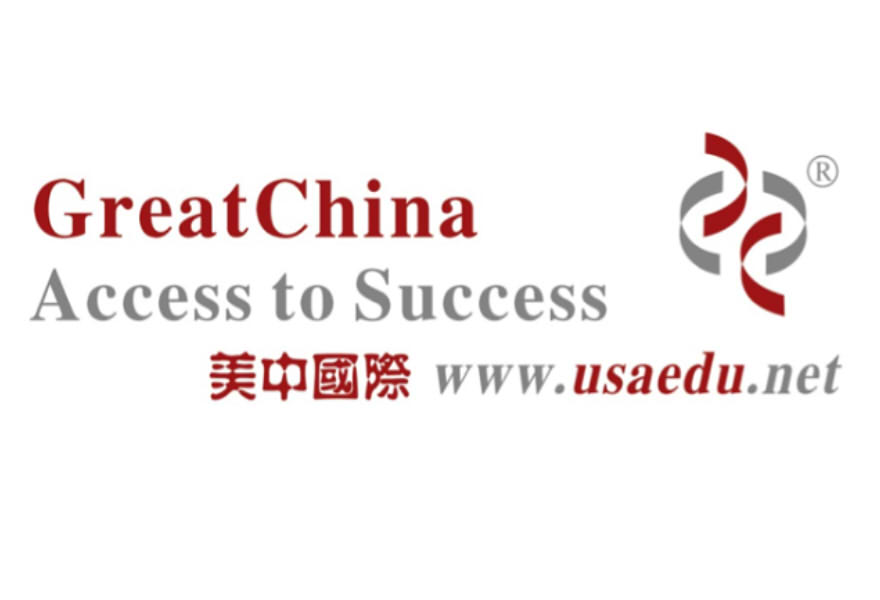 Application FormApplication FormApplication FormApplication FormPersonal InformationPersonal InformationFamily NameGiven NameGenderCountry of BirthNationalityAgeMarital StatusContact InformationContact InformationEmailPhone NumberSkype/WeChatCurrent Residence Visa InformationVisa InformationCurrent Visa TypeExpiration DateEducation BackgroundEducation BackgroundEducation BackgroundEducation BackgroundEducation BackgroundEducation BackgroundUndergraduate SchoolMajorDurationGraduate SchoolMajorDurationOther Schools and QualificationsESL Certificates Work ExperienceWork ExperienceWork ExperienceWork ExperienceWork ExperienceWork ExperienceDuration (Job 1)CompanyLocationJob Title & DutiesCompensation PackageDuration (Job 2)CompanyLocationJob Title & DutiesCompensation PackageDuration (Job 3)CompanyLocationJob Title & DutiesCompensation PackageOthersOthersOthersOthersOthersOthersPosition Applied ForStarting DateSalary Expectation